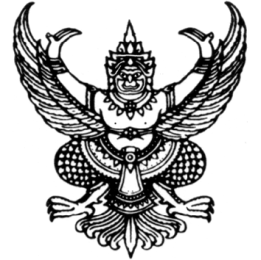 ประกาศองค์การบริหารส่วนตำบลท่าขนาน เรื่อง มาตรการให้ผู้มีส่วนได้เสียมีส่วนร่วมในการดำเนินงาน.......................................ตามที่พระราชบัญญัติกำหนดแผนและขั้นตอนการกระจายอำนาจให้แก่องค์กรปกครองส่วนท้องถิ่น พ.ศ. 2542 ได้มุ่งเน้นการส่งเสริมการมีส่วนร่วมของราษฎรในการพัฒนาท้องถิ่น องค์การบริหารส่วนตำบลท่าขนาน จึงได้กำหนดมาตรการและกลไกในการเปิดโอกาสให้ประชาชน และผู้มีส่วนได้ส่วนเสียเข้ามามีส่วนร่วมในการดำเนินงาน เพื่อแสดงให้เห็นถึงความโปร่งใสในดารดำเนินงาน รวมทั้งการเผยแพร่ข้อมูลและ/หรือรับฟังความคิดเห็นของประชาชน และผู้มีส่วนได้ส่วนเสีย เพื่อให้การดำเนินงานมีคุณภาพมากขึ้นขั้นตอนการดำเนินงานเพื่อเปิดโอกาสให้ประชาชน และผู้มาส่วนได้ส่วนเสียเข้ามามีส่วนร่วมในการดำเนินงานขององค์การบริหารส่วนตำบลท่าขนานวิเคราะห์ผลการดำเนินงานและข้อเสนอแนะจากการดำเนินงานในรอบปีที่ผ่านมาในประเด็นความสอดคล้องกับภารกิจหรือยุทธศาสตร์ รวมถึงความเกี่ยวข้องของประชาชนหรือผู้มีส่วนได้ส่วนเสียเผยแพร่ข้อมูลข่าวสารของโครงการในช่องทางที่หลากหลาย เช่น ติดประกาศ เว็บไซต์ สื่อสังคมออนไลน์ สื่อสิ่งพิมพ์ เป็นต้นรับฟังความคิดเห็นของประชาชนและผู้มีส่วนได้ส่วนเสีย เพื่อให้ได้มาซึ่งข้อมูล ข้อเท็จจริง และความคิดเห็นประกอบการตัดสินใจเปิดโอกาสให้ประชาชนและผู้มีส่วนได้ส่วนเสียได้เข้ามามีส่วนร่วมในการปฏิบัติงาน   ไม่ว่าจะเป็นลักษณะการเข้าร่วมในการจัดทำแผนงาน การวางแผน หรือการดำเนินงานจึงประกาศให้ทราบโดยทั่วกันประกาศ ณ วันที่ 15  มีนาคม พ.ศ. 2562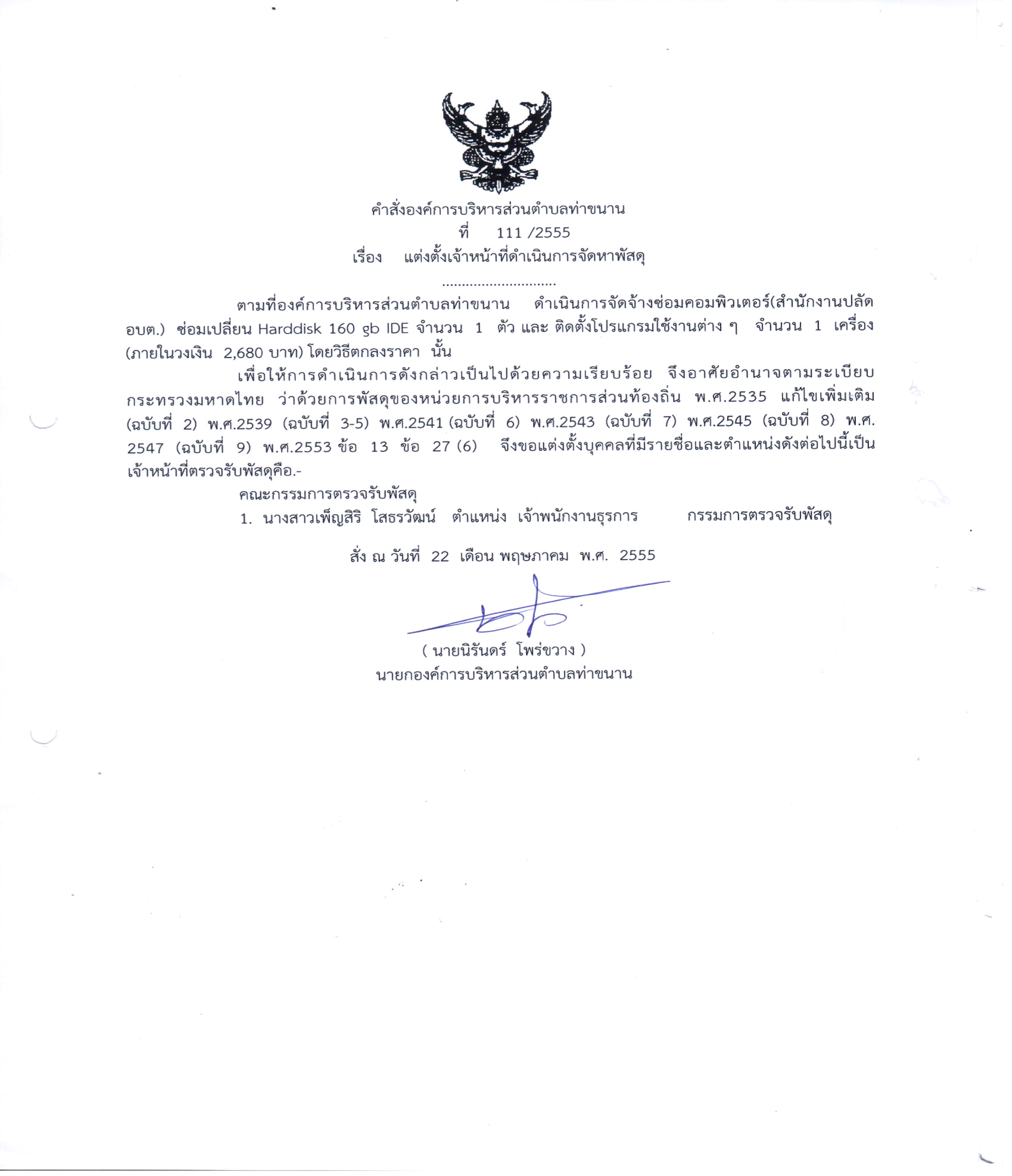 (นายนิรันดร์  โพร่ขวาง)			      นายกองค์การบริหารส่วนตำบลท่าขนาน